         CAMDEN CITY SCHOOL DISTRICT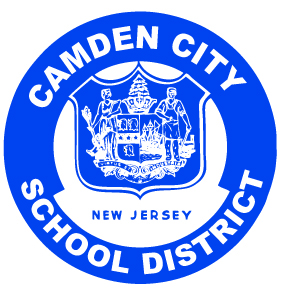 201 N. FRONT ST, CAMDEN, NEW JERSEY 08102856-966-2000  ●  www.camden.k12.nj.usPaymon Rouhanifard 								               		                  SuperintendentJUSTIFICATION FOR: PRIVATE SCHOOL – PLACEMENTDate: To:  Camden County SupervisorFrom: Camden City Schools, Senior Director of Special ServicesRe:    ID#      DOB:   Check the appropriate box:   Initial Request             ContinuationThe following items must be completed prior to submitting the request for TUITION PLACEMENT:1.  Describe the student’s need and instructional considerations that support the request for out of district placement.  (Include this information in the PLAAFP.)2.  What programs or services are offered at the proposed placement site that differ from the programs and services offered within the district?  (Include this information on IEP.)3.  Document ALL other less restrictive program options that have been considered and determined inappropriate.  What supports and/or management plans have been implemented in other less restrictive program options?  Attach information as needed.  (Include this information on the IEP.)The Out of District Worksheet must be completed prior to generating this letter for all initial placements.  Attach the OOD Worksheet to this letter when submitting to Special Services.Completed by:UPLOAD THIS COMPLETED FORM TO THE STUDENT’S IEP DIRECT DOCUMENT REPOSITORY.